ASSOCIAZIONE COMMERCIALISTI PRATO A N C PRATO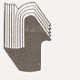 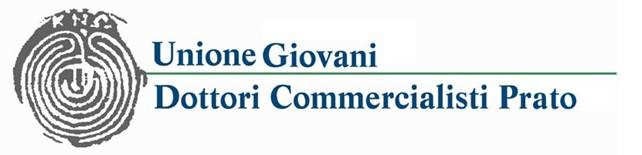 Novità Fiscali 2017 eCodice Autoregolamentazione Astensioni Collettive dalle attività dei Dottori Commercialisti ed Esperti Contabili *Prato, 7 febbraio 2017 – ore 15,00  - 18,30Palazzo delle Professioni, Via Pugliesi n°26 PratoSala Teatro*PROGRAMMA.Ore 15,00 registrazione dei partecipanti;Ore 15,15 saluto istituzionalePresidente ODCEC Prato Dott. Filippo Ravone:Presidente ODCEC Pistoia Dott. Rag. Angelo Vaccaro.Introduzione:Rag. Antonio Schillaci Presidente ANC Prato.Dott. Matilde Lombardi Presidente UGDC Prato.Ore 15,40 inizio lavori.Dott. Rag. Fabrizio Poggiani:Il nuovo regime di cassa previsto della Legge di Bilancio 2017.Dott. Andrea Bongi:Comunicazioni IVA previste dalla Legge di Bilancio 2017.Ore 16,45 risposta a quesiti.Ore 17,00 intervento sul  Codice Autoregolamentazione Astensione Collettiva delle Attività di Dottori Commercialisti ed Esperti Contabili.Dott. Marco Cuchel, Presidente ANC Nazionale.Ore 17,45 risposte a quesiti e dibattito.Ore 19,00 chiusura lavori.L’evento, la cui partecipazione è gratuita, è valido ai fini della formazione professionale continua degli iscritti all’Ordine dei Dottori Commercialisti e degli Esperti Contabili.Coloro che intendono partecipare devono dare la loro conferma sul portale fpcu.it